Supplementary information Investigating Mitochondrial Bioenergetics in Peripheral Blood Mononuclear Cells of Women With Childhood Maltreatment From Post-Parturition Period to One-Year Follow-upAnja M. Gumpp1, Alexander Behnke1, Laura Ramo-Fernández1, Peter Radermacher2, Harald Gündel3, Ute Ziegenhain4, Alexander Karabatsiakis1,5 *, Iris-Tatjana Kolassa1 * * Authors share authorship in the senior position  Supplementary Figures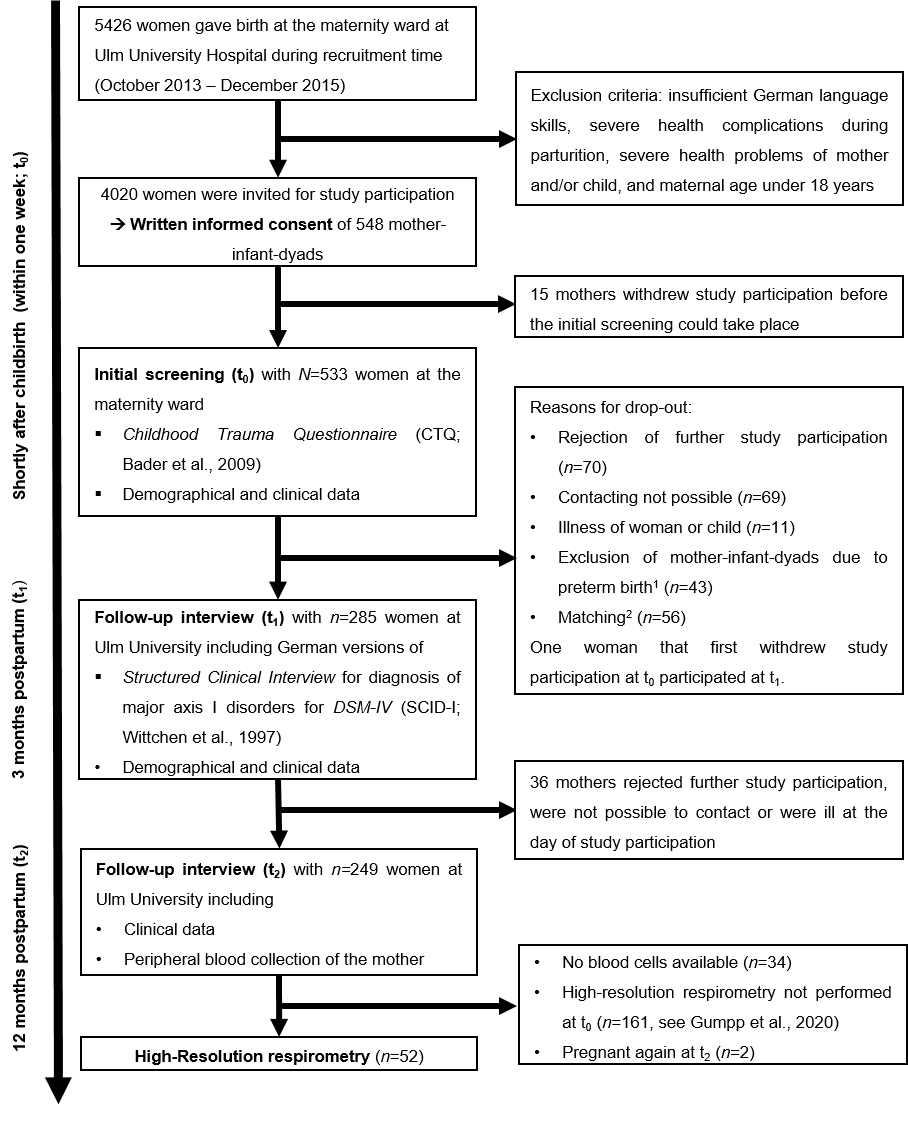 Figure S1: Flow chart representing the procedures of recruitment, characterization and analyses of the study cohort in the project “My Childhood – Your Childhood”. 1 Another main focus of the overall project included hypotheses concerning the effects of maternal CM on the development of the child. For the purpose of testing these hypotheses in the first place, the exclusion of preterm births was chosen as further exclusion criteria at t1. 2 All women were categorized at t0 in two groups due to established CTQ cut-off criteria (Bernstein and Fink, 1998): 1) Women without any childhood maltreatment (CM) experiences (CM-) and 2) Women with at least mild to severe CM experiences (CM+). All CM+ women were contacted to participate at t1. CM- women were matched to the at t1 participating CM+ women according to the maternal age and their socioeconomic status. Thus, n=56 CM- women were not contacted at t1 due to this matching process.Supplementary tables Table S1: Biological raw data of the women at t0 and t2 (n=52)  Primary mitochondrial respiration parameters are presented corrected for Residual oxygen consumption (ROX). CM=Childhood maltreatment. CM+=Women with at least mild to severe CM experiences. CM-=Women without CM experiencesTable S2. Results of linear mixed effect models for mitochondrial respiration normalized for citrate-synthase activity (CSA) in women (n=52)Note: * p < 0.050, ** p < 0.010, *** p < 0.001, two-tailed. All models are random intercept models (σri… standard deviation of random intercepts). Coefficients of determination (R²) present variance explanation of the total model (including random effects) and, in brackets, variance explanation by fixed effects (i.e. model predictors) only. CM- as reference group. a Linear post-hoc tests were not performed as the CM ⨯ Time interactions were not significant.  Supplementary references Bader K, Hänny C, Schäfer V, Neuckel A, Kuhl C (2009) Childhood Trauma Questionnaire – Psychometrische Eigenschaften einer deutschsprachigen Version. Zeitschrift für Klinische Psychologie und Psychotherapie 38, 223–230.Bernstein D, Fink L (1998) Manual for the childhood trauma questionnaire. New York: The Psychological Corporation.Gumpp AM, Boeck C, Behnke A, Bach AM, Ramo-Fernández L, Welz T, Gündel H, Kolassa I-T, Karabatsiakis A (2020) Childhood maltreatment is associated with changes in mitochondrial bioenergetics in maternal, but not in neonatal immune cells. Proceedings of the National Academy of Sciences 117, 24778–24784.Wittchen H-U, Zaudig M, Fydrich T (1997) SKID. Strukturiertes Klinisches Interview für DSM-IV. Göttingen: Hogrefe.t0 (n=52)t0 (n=52)t2 (n=52)t2 (n=52)CM- group(n=29)Range (Min – Max) CM+ group (n=23)Range (Min – Max)CM- group(n=29)Range (Min – Max)CM+ group (n=23)Range (Min – Max)Primary mitochondrial respiration parameters (pmol O2/sec per Mio cells) Primary mitochondrial respiration parameters (pmol O2/sec per Mio cells) Primary mitochondrial respiration parameters (pmol O2/sec per Mio cells) Primary mitochondrial respiration parameters (pmol O2/sec per Mio cells) Primary mitochondrial respiration parameters (pmol O2/sec per Mio cells) Routine respiration 2.20 – 4.222.50 – 4.862.11 – 4.622.71 – 3.83Leak respiration 0.56 – 1.820.63 – 1.630.88 – 1.711.00 – 1.54ATP-turnover-related respiration  1.40 – 3.191.71 – 3.351.12 – 3.541.37 – 2.52Uncoupled respiration 3.32 – 9.564.41 – 8.643.97 – 9.773.96 – 9.68Spare respiratory capacity 0.48 – 5.850.92 – 4.901.74 – 5.461.19 – 6.12Residual oxygen consumption (ROX)0 – 0.700 – 0.610.01 – 0.240.05 – 0.26Mitochondrial density (pmol/sec per Mio cells)Mitochondrial density (pmol/sec per Mio cells)Mitochondrial density (pmol/sec per Mio cells)Mitochondrial density (pmol/sec per Mio cells)Mitochondrial density (pmol/sec per Mio cells)Citrate-synthase activity 40.13 – 79.9654.84 – 106.3154.53 – 94.3657.90 – 95.28Flux Control Ratios (%)Routine control ratio 39 – 89 39 – 8233 – 68 37 – 70 Leak control ratio 8 – 35 10 – 3011 – 29 11 – 28 Net routine ratio 24 – 68 27 – 59 18 – 40 22 – 42 Coupling efficiency 56 – 81 57 – 80 47 – 77 51 – 69 OutcomePredictorb (SE)95% CI (b)βη2FpPost Hoc Tests aPost Hoc Tests aPost Hoc Tests aOutcomePredictorb (SE)95% CI (b)βη2FpRoutine respiration normalized for CSAIntercept0.08 (3.94*10-3)[0.07, 0.09]407.48<0.001***Routine respiration normalized for CSACM9.35*10-4 (2.01*10-3)[-2.94*10-3, 4.81*10-3]0.050.0090.220.643Routine respiration normalized for CSATime-2.23*10-3 (1.94*10-3)[-5.97*10-3, 1.51*10-3]-0.120.0151.320.256Routine respiration normalized for CSADuration of Cryopreservation-2.61*10-5 (3.44*10-6)[-3.28*10-5, -1.95*10-5]-0.610.36856.56<0.001***Routine respiration normalized for CSACM ⨯ Time8.28*10-4 (2.83*10-3)[-4.64*10-3, 6.30*10-3]0.040.0010.090.771Routine respiration normalized for CSAOverall model statistics: F(4,74.99) = 17.00, p < 0.001***, R² = 0.404 (0.404), σri = 0.000Overall model statistics: F(4,74.99) = 17.00, p < 0.001***, R² = 0.404 (0.404), σri = 0.000Overall model statistics: F(4,74.99) = 17.00, p < 0.001***, R² = 0.404 (0.404), σri = 0.000Overall model statistics: F(4,74.99) = 17.00, p < 0.001***, R² = 0.404 (0.404), σri = 0.000Overall model statistics: F(4,74.99) = 17.00, p < 0.001***, R² = 0.404 (0.404), σri = 0.000Overall model statistics: F(4,74.99) = 17.00, p < 0.001***, R² = 0.404 (0.404), σri = 0.000Overall model statistics: F(4,74.99) = 17.00, p < 0.001***, R² = 0.404 (0.404), σri = 0.000Leak respiration normalized for CSA Intercept0.02 (2.15*10-3)[0.02, 0.02]84.16<0.001***Leak respiration normalized for CSA CM3.14*10-4 (1.05*10-3)[-1.71*10-3, 2.34*10-3]0.040.0160.090.765Leak respiration normalized for CSA Time3.00*10-3 (9.38*10-4)[1.16*10-3, 4.82*10-3]0.370.23610.190.002**Leak respiration normalized for CSA Duration of Cryopreservation-4.31*10-6 (1.88*10-6)[-8.04*10-6, -6.57*10-7]-0.220.0585.100.027*Leak respiration normalized for CSA CM ⨯ Time1.25*10-3 (1.36*10-3)[-1.40*10-3, 3.92*10-3]0.130.0100.850.361Leak respiration normalized for CSA Overall model statistics: F(4,75.44) = 7.03, p < 0.001***, R² = 0.326 (0.200), σri = 0.001Overall model statistics: F(4,75.44) = 7.03, p < 0.001***, R² = 0.326 (0.200), σri = 0.001Overall model statistics: F(4,75.44) = 7.03, p < 0.001***, R² = 0.326 (0.200), σri = 0.001Overall model statistics: F(4,75.44) = 7.03, p < 0.001***, R² = 0.326 (0.200), σri = 0.001Overall model statistics: F(4,75.44) = 7.03, p < 0.001***, R² = 0.326 (0.200), σri = 0.001Overall model statistics: F(4,75.44) = 7.03, p < 0.001***, R² = 0.326 (0.200), σri = 0.001Overall model statistics: F(4,75.44) = 7.03, p < 0.001***, R² = 0.326 (0.200), σri = 0.001ATPturn-over-related respiration normalized for CSAIntercept0.06 (3.26*10-3)[0.05, 0.07]344.88<0.001***ATPturn-over-related respiration normalized for CSACM5.04*10-4 (1.63*10-3)[-2.64*10-3, 3.65*10-3]0.030.0010.100.757ATPturn-over-related respiration normalized for CSATime-5.21*10-3 (1.52*10-3)[-8.23*10-3, -2.27*10-3]-0.320.19211.710.001**ATPturn-over-related respiration normalized for CSADuration of Cryopreservation-2.24*10-5 (2.85*10-6)[-2.84*10-5, -1.67*10-5]-0.580.40060.57<0.001***ATPturn-over-related respiration normalized for CSACM ⨯ Time-3.12*10-4 (2.22*10-3)[-4.63*10-3, 4.05*10-3]-0.02<0.0010.020.889ATPturn-over-related respiration normalized for CSAOverall model statistics: F(4,75.18) = 27.54, p < 0.001***, R² = 0.553 (0.521), σri = 0.002Overall model statistics: F(4,75.18) = 27.54, p < 0.001***, R² = 0.553 (0.521), σri = 0.002Overall model statistics: F(4,75.18) = 27.54, p < 0.001***, R² = 0.553 (0.521), σri = 0.002Overall model statistics: F(4,75.18) = 27.54, p < 0.001***, R² = 0.553 (0.521), σri = 0.002Overall model statistics: F(4,75.18) = 27.54, p < 0.001***, R² = 0.553 (0.521), σri = 0.002Overall model statistics: F(4,75.18) = 27.54, p < 0.001***, R² = 0.553 (0.521), σri = 0.002Overall model statistics: F(4,75.18) = 27.54, p < 0.001***, R² = 0.553 (0.521), σri = 0.002Uncoupled respiration normalized for CSAIntercept0.14 (0.01)[0.12, 0.16]169.71<0.001***Uncoupled respiration normalized for CSACM4.51*10-3 (5.29*10-3)[-5.70*10-3, 0.01]0.110.0190.730.396Uncoupled respiration normalized for CSATime0.01 (5.10*10-3)[1.73*10-3, 0.02]0.280.0935.140.027*Uncoupled respiration normalized for CSADuration of Cryopreservation-4.16*10-5 (9.06*10-6)[-5.91*10-5, -2.41*10-5]-0.430.17520.66<0.001***Uncoupled respiration normalized for CSACM ⨯ Time1.32*10-3 (7.46*10-3)[-0.01, 0.02]0.03<0.0010.030.860Uncoupled respiration normalized for CSAOverall model statistics: F(4,74.99) = 6.50, p < 0.001***, R² = 0.206 (0.206), σri = 0.000Overall model statistics: F(4,74.99) = 6.50, p < 0.001***, R² = 0.206 (0.206), σri = 0.000Overall model statistics: F(4,74.99) = 6.50, p < 0.001***, R² = 0.206 (0.206), σri = 0.000Overall model statistics: F(4,74.99) = 6.50, p < 0.001***, R² = 0.206 (0.206), σri = 0.000Overall model statistics: F(4,74.99) = 6.50, p < 0.001***, R² = 0.206 (0.206), σri = 0.000Overall model statistics: F(4,74.99) = 6.50, p < 0.001***, R² = 0.206 (0.206), σri = 0.000Overall model statistics: F(4,74.99) = 6.50, p < 0.001***, R² = 0.206 (0.206), σri = 0.000Spare respiratory capacity normalized for CSA Intercept0.06 (9.20*10-3)[0.04, 0.07]36.58<0.001***Spare respiratory capacity normalized for CSA CM3.55*10-3 (4.69*10-3)[-5.50*10-3, 0.01]0.100.0130.570.451Spare respiratory capacity normalized for CSA Time0.01 (4.52*10-3)[5.00*10-3, 0.02]0.390.1469.200.004**Spare respiratory capacity normalized for CSA Duration of Cryopreservation-1.54*10-5 (8.03*10-6)[-3.09*10-5, 8.84*10-8]-0.180.0363.610.062Spare respiratory capacity normalized for CSA CM ⨯ Time5.18*10-4 (6.61*10-3)[-0.01, 0.01]0.01<0.0010.010.938Spare respiratory capacity normalized for CSA Overall model statistics: F(4,74.99) = 4.63, p = 0.002**, R² = 0.155 (0.155), σri = 0.000Overall model statistics: F(4,74.99) = 4.63, p = 0.002**, R² = 0.155 (0.155), σri = 0.000Overall model statistics: F(4,74.99) = 4.63, p = 0.002**, R² = 0.155 (0.155), σri = 0.000Overall model statistics: F(4,74.99) = 4.63, p = 0.002**, R² = 0.155 (0.155), σri = 0.000Overall model statistics: F(4,74.99) = 4.63, p = 0.002**, R² = 0.155 (0.155), σri = 0.000Overall model statistics: F(4,74.99) = 4.63, p = 0.002**, R² = 0.155 (0.155), σri = 0.000Overall model statistics: F(4,74.99) = 4.63, p = 0.002**, R² = 0.155 (0.155), σri = 0.000